General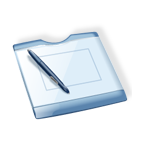 PagesNumbersKeyNotesGarageBandEarly Childhood123 Kids Fun AlphabetABBY Monkey Baby Bubble School for Toddlers and Preschool ExplorersAbby Sight Words GamesABC Alphabet Phonics – LiteABC Letter TracingABC Magic Reading 2 Consonant BlendsABC Spelling Magic  2 Consonant BlendsAmazing Coin: Money Learning and Counting games for kidsAmazing Memory Match LiteAnimal Planet WildLandsAnimal Preschool Circus (Lite)Awesome EatsBig Fork Little ForkBrain GameBrain Game with Pictures and Audio Pairs (Shark Intelligence)Brain Games 3 in 1 LiteBuild A Word Express – Practice Spelling and Learning Letter SoundsChildren’s Books – Farfaria StoriesCrayola ColorStudio HDCrayola DigiTools EffectsCrayola Lights Camera Color HDDizzypad HDDoodle BuddyDoodley Draw SomethingHigh FrequencyiTouchilearn Words for Preschool Kids Free: Spelling, Reading… iTouchLearn Life SkillsiTouchLearn Numbers for Preschool KidsJigsaw PuzzleKids Can MatchKids Picture DictionaryLittle Writer – The Tracing App for KidsMagic Spell – 300 first words in phonics spelling game HDMath is fun Age 4-5 freeMath is fun: Age 3-4 FreeMemoryMy First WordsPaint Sparkles DrawPBS for iPadPBS Kids VideoPreschool GamesPuppet PalsSite Words ListSketch ‘n’ GuessSoundTouch LiteStorykitToca BandToca TailorTouch Toddler Math freeMore GeneralBoggleBook Creator for iPadBookwormCBSCNN App for iPadCollage Creator LiteCorkulousCustom SpinnerDice With BuddiesDragon DictationEarthlapseEasy QREBook CreatorEvernoteEvernote PeekEveryday First AidFit Brains Trainer (Vivity Labs)Flip WordsFotopedia HeritageGo SkyWatch PlanetsGoogle EarthGuess-A-SketchHubble Top 100iBrainstormIdea SketchiThoughts HDLIFE for iPadLogic SolvingPhotoboothe for iPadPopplet LiteRandom NumberGeneratorRedLaser Barcode ReaderScrabble for iPadsScratch Pics 1 WordShowMe InteractiveSide by SideSpellboardStorybuddy 2 LiteStorylinesUSA Today for iPadVoice ThreadWhiteboard LiteWord Stack FreeWord to Word (there are several of these – free)Wurdle